Crack the CodeCrack the CodeRationalising the DenominatorRationalising the DenominatorRationalising the DenominatorA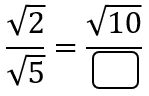 B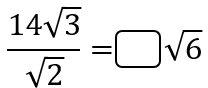 C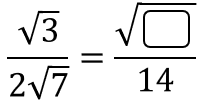 D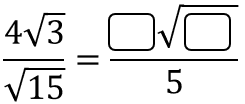 E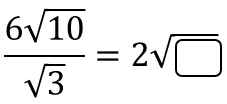 F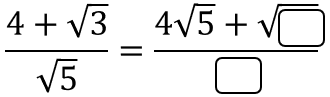 G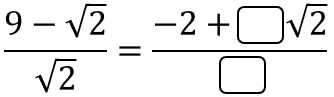 H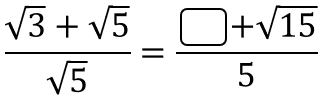 I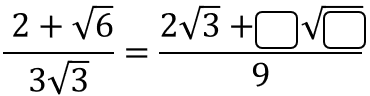 J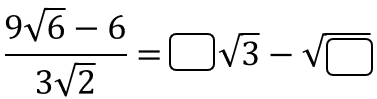 K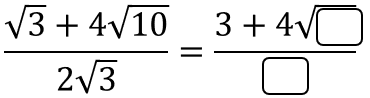  L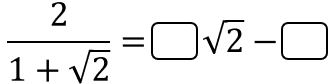 M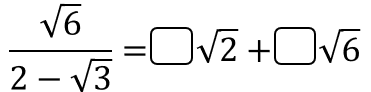 N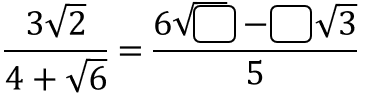 P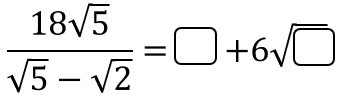 Q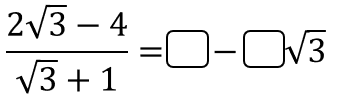 R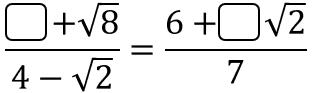 S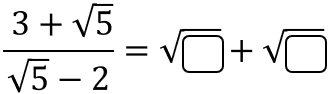 T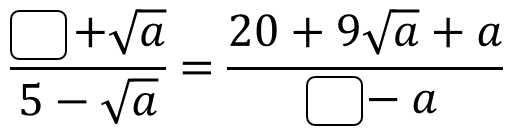 U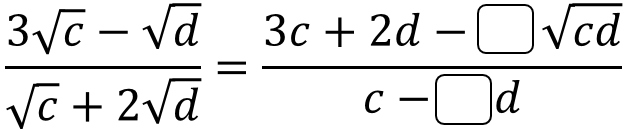 Add together all the values in the boxes to give the three-digit code.Add together all the values in the boxes to give the three-digit code.Add together all the values in the boxes to give the three-digit code.Add together all the values in the boxes to give the three-digit code.Add together all the values in the boxes to give the three-digit code.